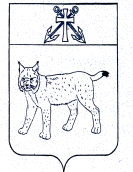 АДМИНИСТРАЦИЯ УСТЬ-КУБИНСКОГО МУНИЦИПАЛЬНОГО ОКРУГАПОСТАНОВЛЕНИЕс. Устьеот 22.01.2024                                                                                                            № 66 О внесении изменений в постановление администрации округа от 20 февраля 2023 года № 298 «О межведомственной комиссии по профилактике правонарушенийУсть-Кубинского муниципального округа»	В соответствии с кадровыми перестановками, с решением протокола заседания межведомственной комиссии по профилактике правонарушений округа от 19 декабря 2023 года № 5, на основании ст. 42 Устава  округа администрация округаПОСТАНОВЛЯЕТ:В приложении 2 постановления администрации округа от 20 февраля 2023 года № 298 «О межведомственной комиссии по профилактике правонарушений Усть-Кубинского муниципального округа» внести следующие изменения:Ввести в состав комиссии в качестве членов комиссии:- Полуяктова В.В., заместителя начальника ОНД и ПР по Сокольскому и Усть-Кубинскому районам ОНД и ПР Главного управления МЧС России по Вологодской области;  -Савинова С.Н., консультанта по вопросам опеки и попечительства юридического отдела администрации округа.  1.2. Вывести из состава комиссии Рослякова И.В.         2.  Настоящее постановление вступает в силу со дня его официального опубликования.Глава округа                                                                                                        И.В. Быков